«Мы будущие космонавты»Во II младшей группе «Веселые ребята» в течение недели проводились с детьми беседы о космосе, космических полетах, космонавтах. Дети с удовольствием рассматривали иллюстрации о космосе, конструировали ракеты и рисовали коллективную работу «Созвездие».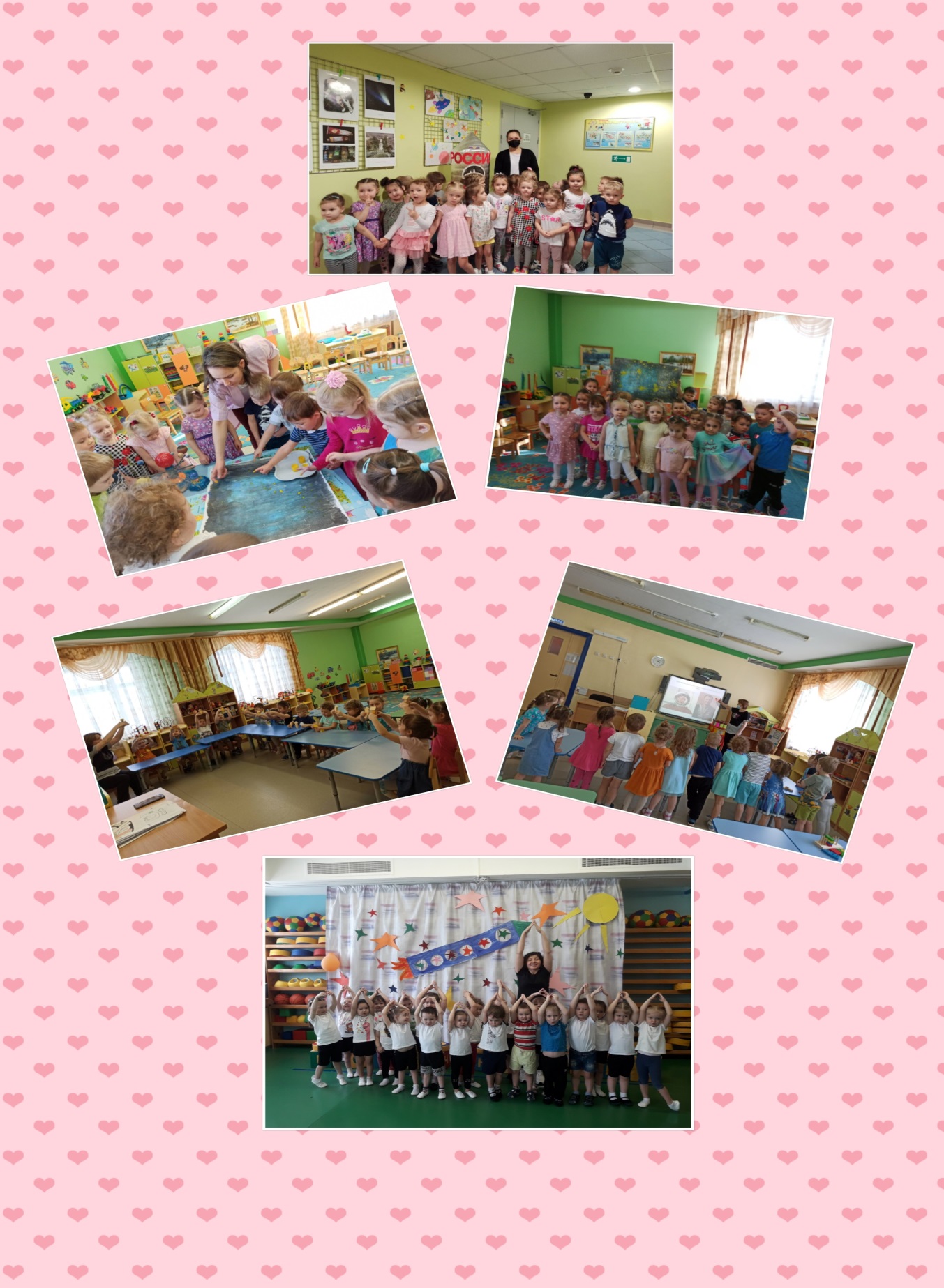 